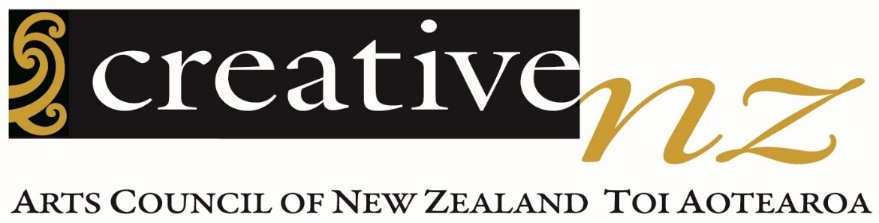 Diversity Report 2019 to 2020Te Pūrongo Rerenga Kētanga
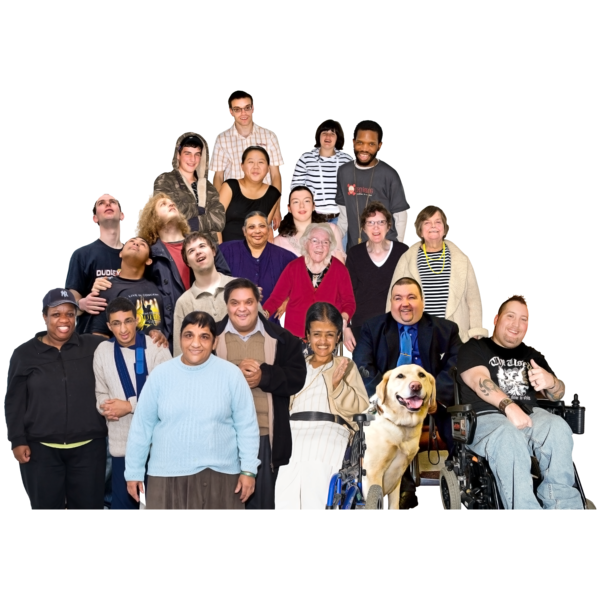 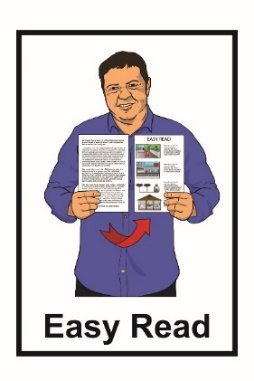 October 2021Before you start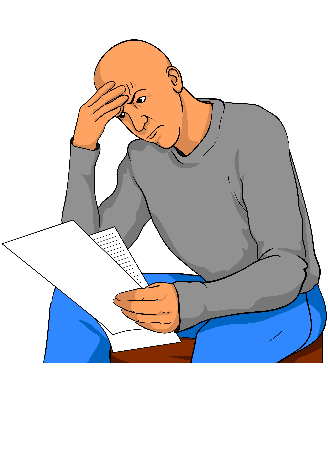 This is a long document.While it is written in Easy Read it can be hard for some people to read a document this long.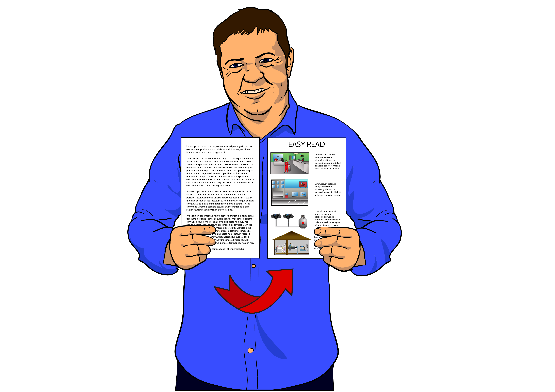 Some things you can do to make it easier are: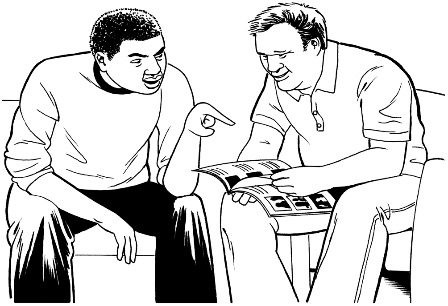 read it a few pages at a timehave someone help you to understand it.What is in this reportPage number: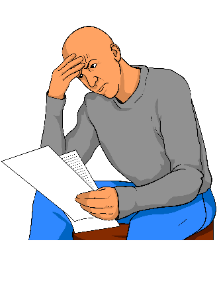 Before you start………………………1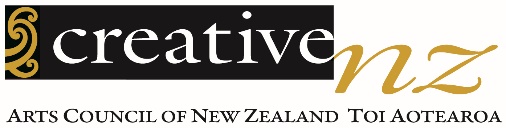 About Creative New Zealand……….6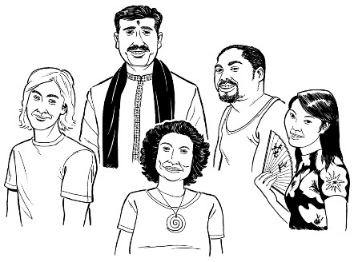 What we mean by diversity…………9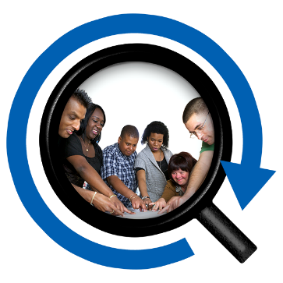 About this report……………………12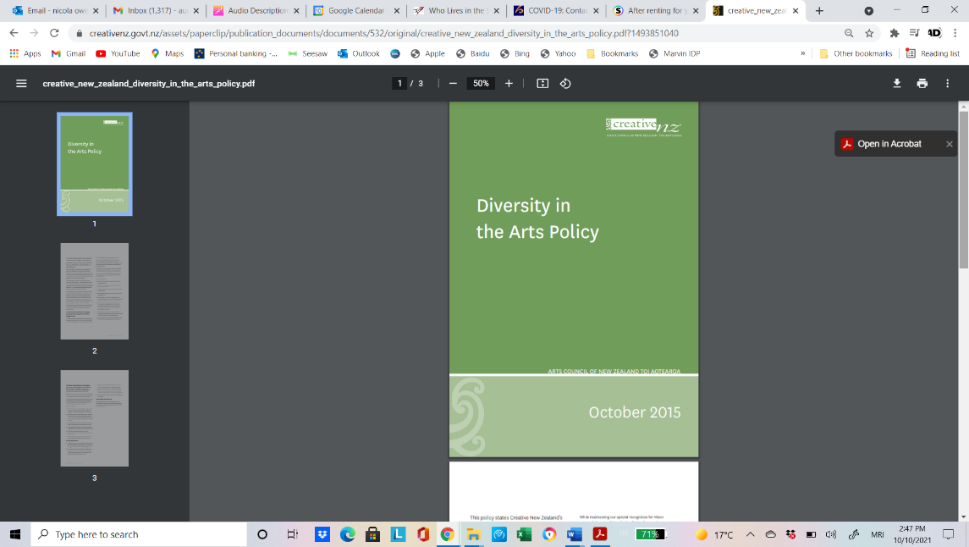 Our diversity policy…………………14Māori arts……………………………16Page number: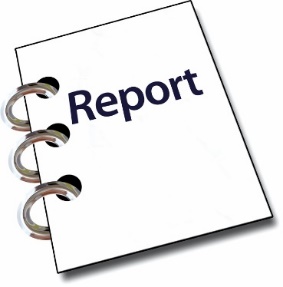 What the diversity report says…….18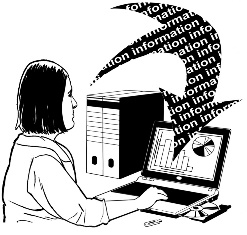 Collecting information……………...20Groups we do not reach…………...21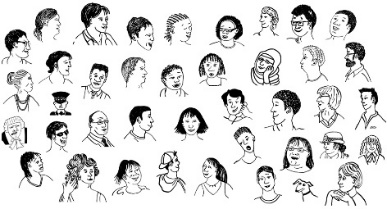 Who we are…………………………22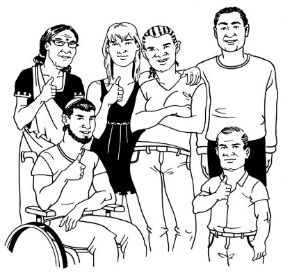 What we know about people who  ask for funding………………………23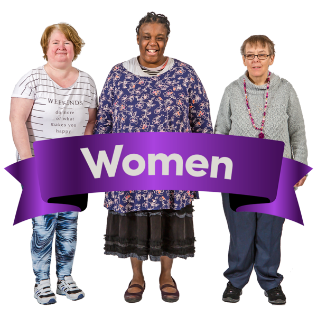 Gender………………………………24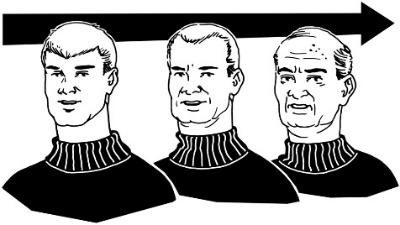 Age…………………………………..26Page number: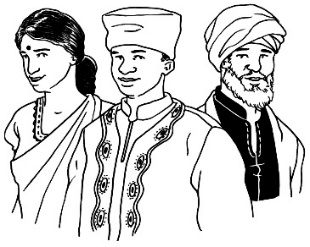 People from different ethnic groups………………………..27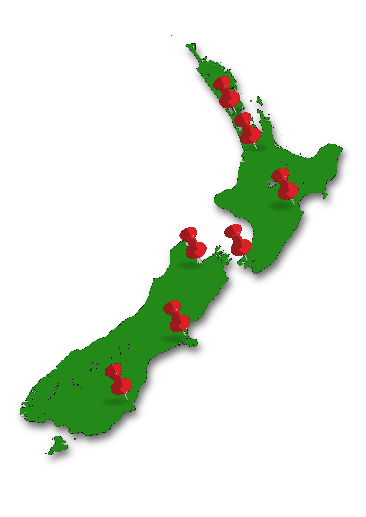 Where the organisations are from……………………………...28How long people have been working in the arts………………….30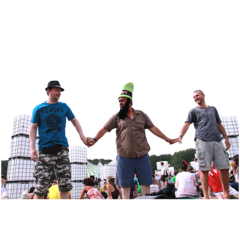 Attendance at the arts……………..31Participation in the arts…………….32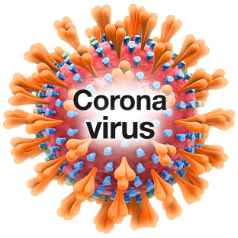 COVID-19 emergency response….33Page number: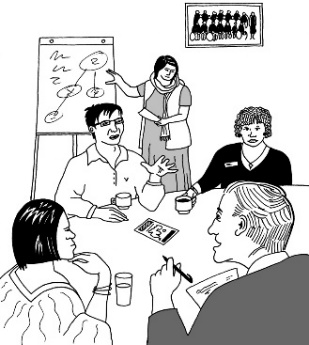 The people who give usadvice on funding…………………..35Our staff……………………………..38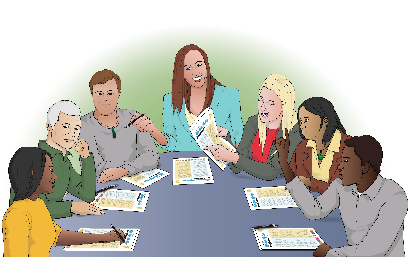 Arts Council members……………..40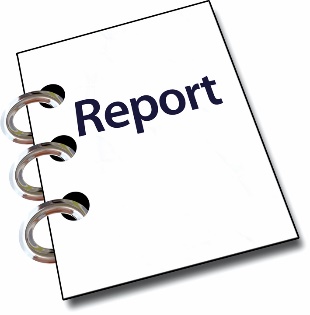 For more information………………42About Creative New ZealandCreative New Zealand works to support the arts.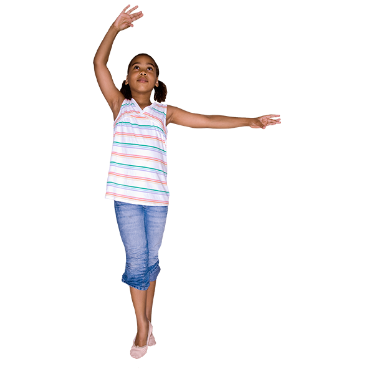 The arts means things like:
dancing
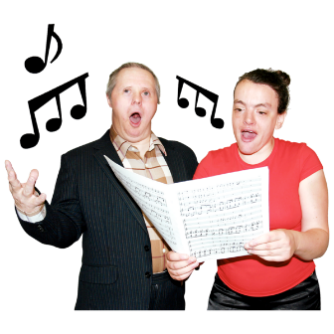 music / singing
actingthings in museums / galleries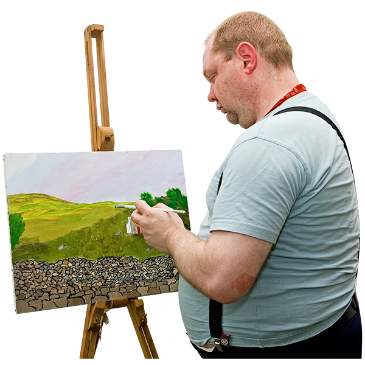 paintings
writing
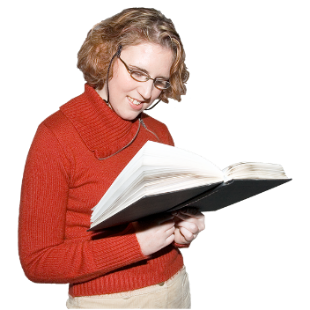 poems
stories.The arts also means:Māori arts like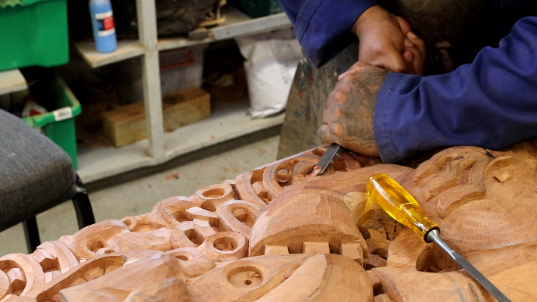 carvingweavingkapa hakaPacific arts like: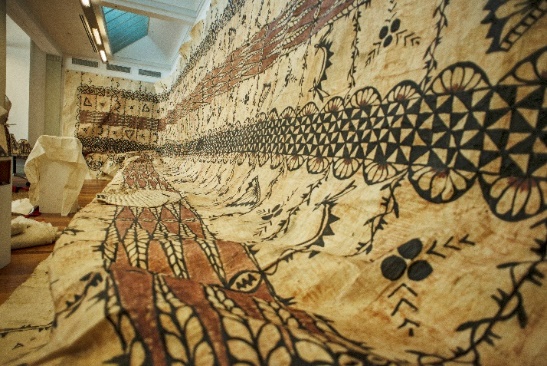 making tapa clothmaking tivaevae / quiltsfestivals.Creative New Zealand helps the arts in New Zealand with: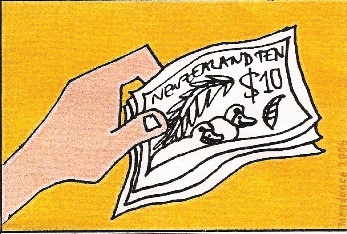 moneytraining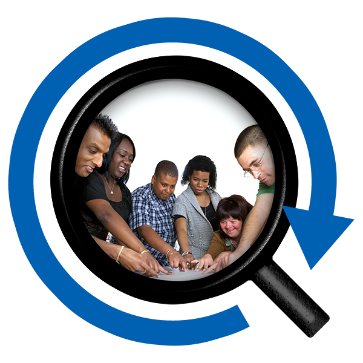 researchshowing the work of New Zealand artists overseas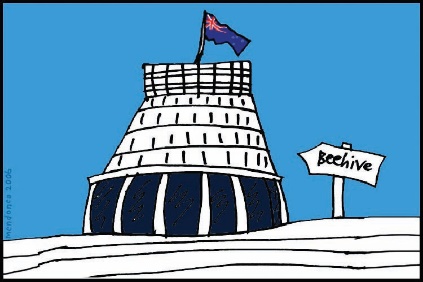 giving advice to the government about how to support the arts.What we mean by diversityThis report is about diversity in the arts.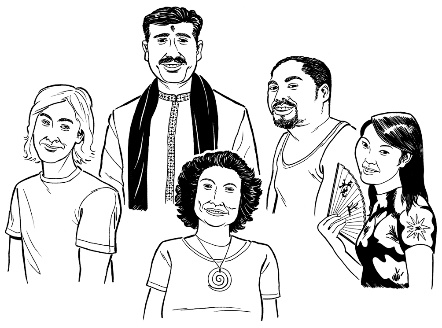 Diversity means including people from different backgrounds.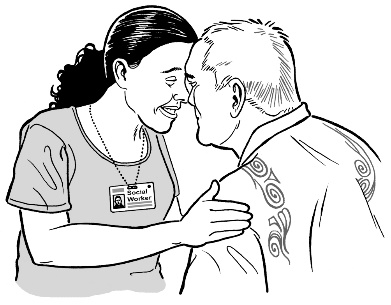 Aotearoa New Zealand is home to many people of different:ethnicities religions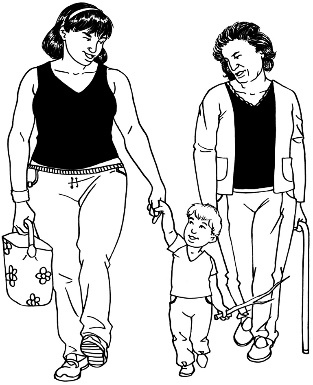 ageswhānau / family ways of life.Aotearoa New Zealand is also home to: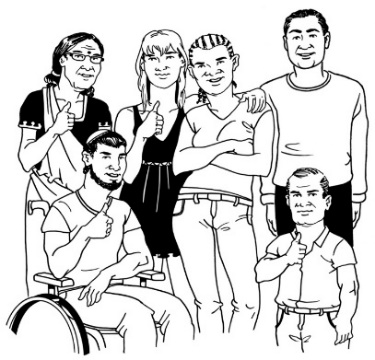 people who live in different places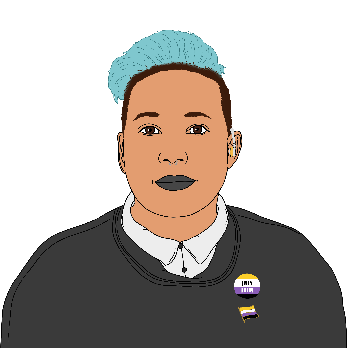 disabled peopleLGBTTIQ+ people.LGBTTIQ+ stands for people who are: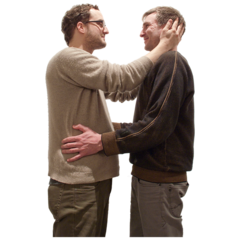 lesbiangay 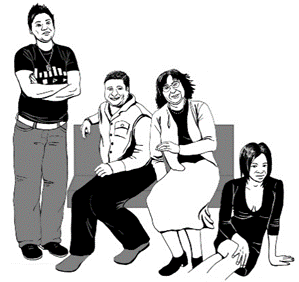 bisexualtransgender takatāpui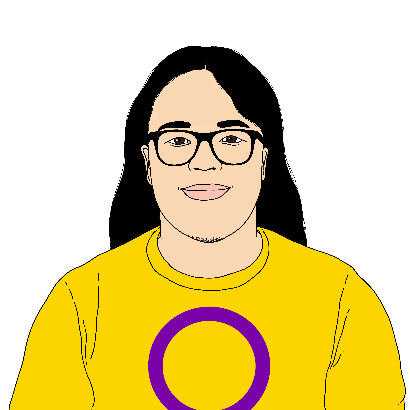 intersexqueerand others.About this reportThis is the first report about diversity.We will write these reports every 2 years.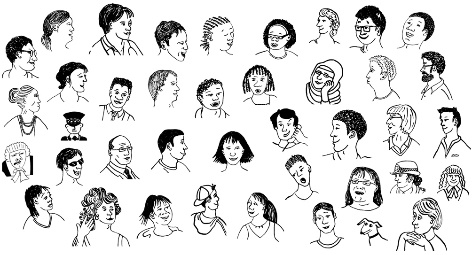 In this report we wanted to know about the people from different backgrounds who: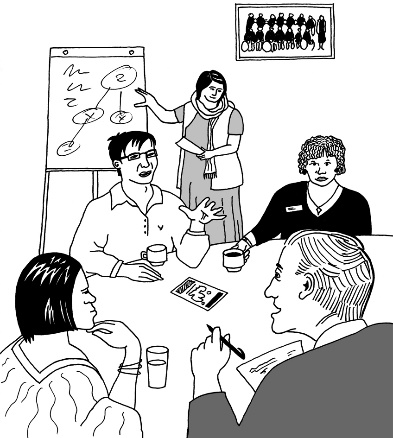 use our serviceswork for usgive advice about arts funding.We want this report to help us: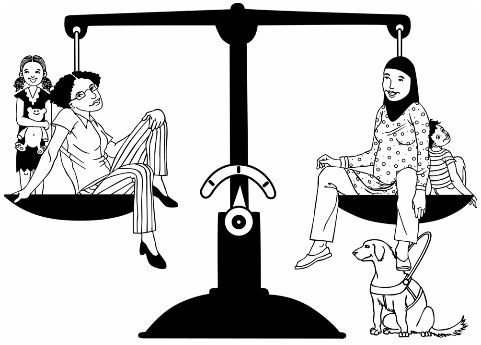 understand how fair the arts are to different groups of peoplemake things better in the future.Our diversity policyCreative New Zealand has a policy called Diversity in the Arts that was written in 2015.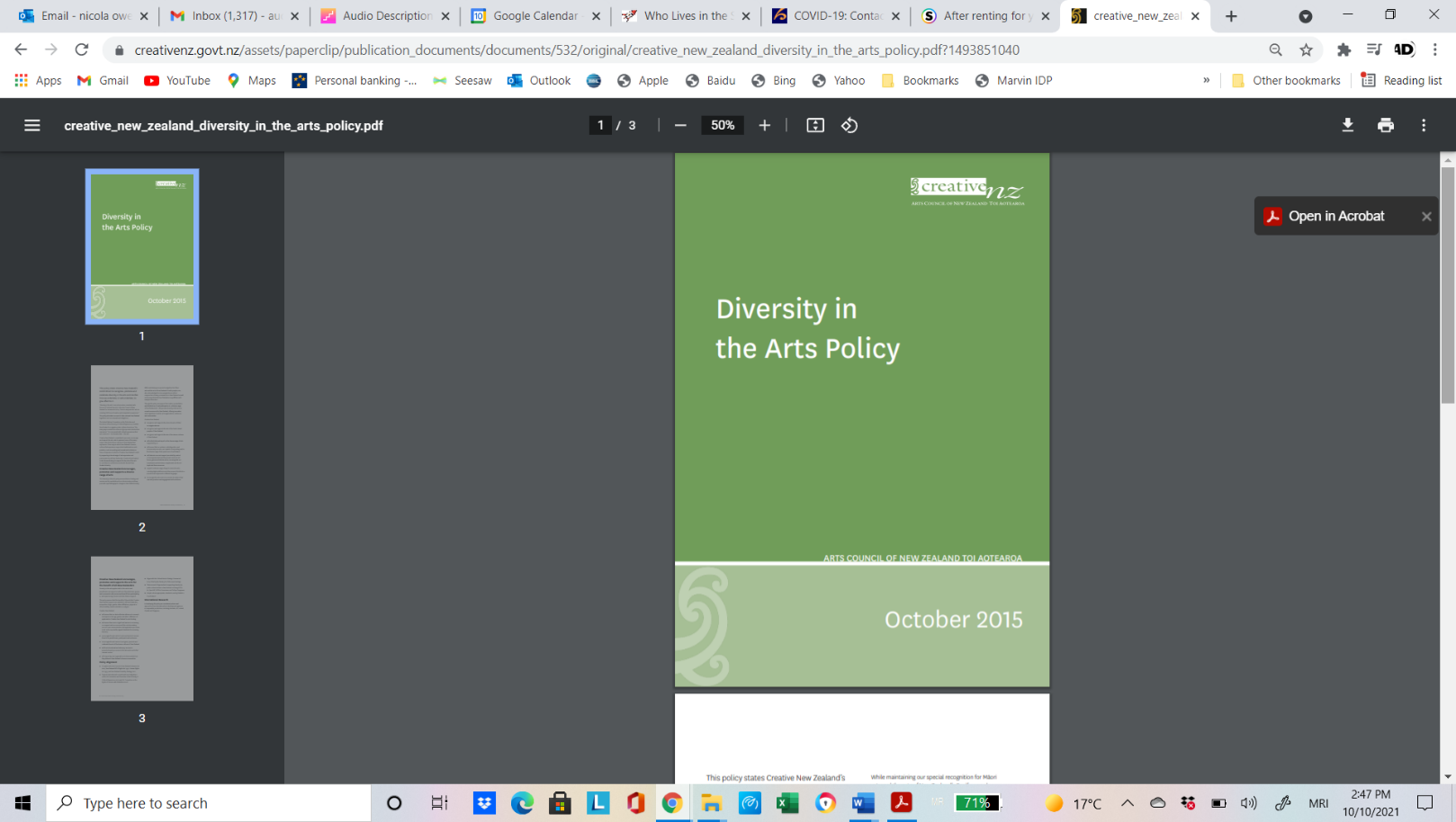 The policy says what we will do to make sure different communities can be involved in the arts.  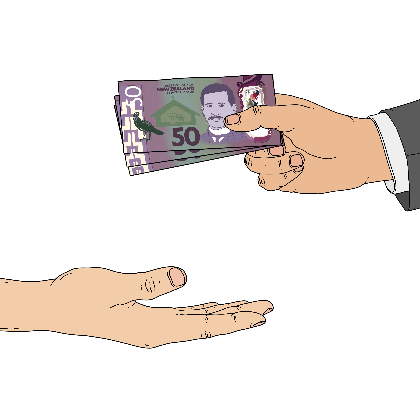 One aim of the policy is to make sure that the way we give money / funding:is fair to everyone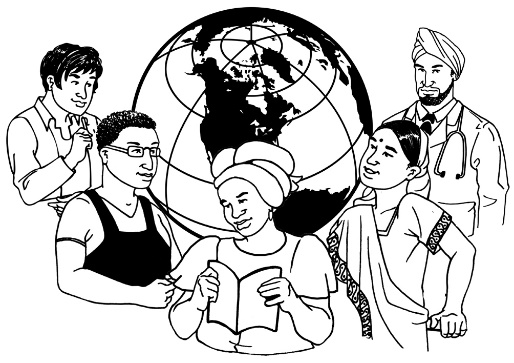 keeps up with changes in the population like people who move to Aotearoa New Zealand from different countries.  We want to make sure that all New Zealanders can enjoy the arts that we support.  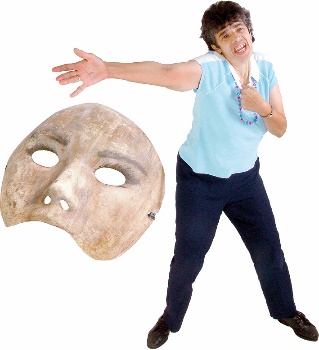 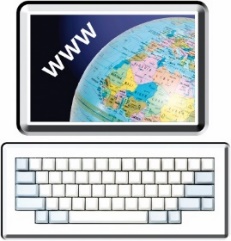 You can read more about our diversity policy on our website:creativenz.govt.nz/diversity-in-the-arts-policy-2015Māori arts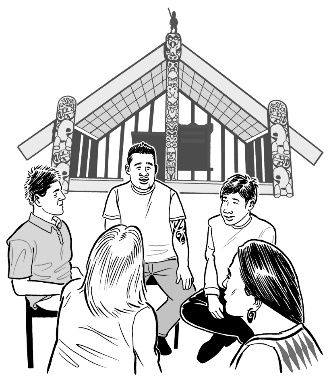 Creative New Zealand knows that Māori have a special place in Aotearoa New Zealand as tāngata whenua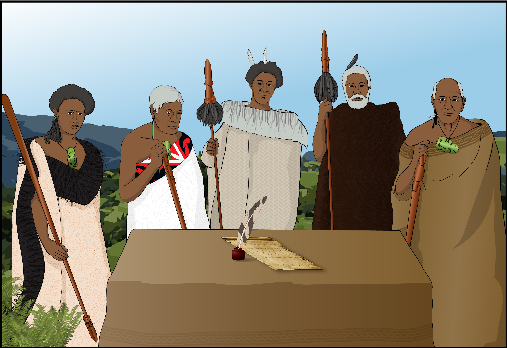 Tāngata whenua are the first people of the land / Aotearoa New Zealand.  We understand that: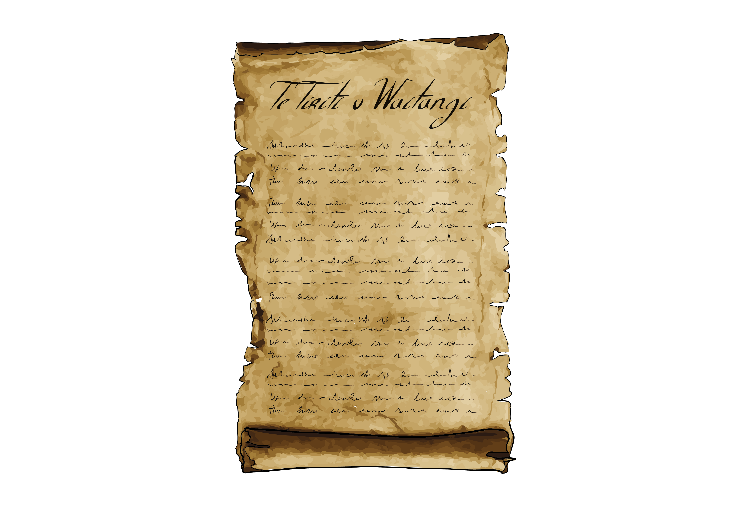 Aotearoa New Zealand was built on an important agreement between Māori and the British Crownthis agreement is called            Te Tiriti o Waitangi.We are learning more about what Te Tiriti o Waitangi means for our work.  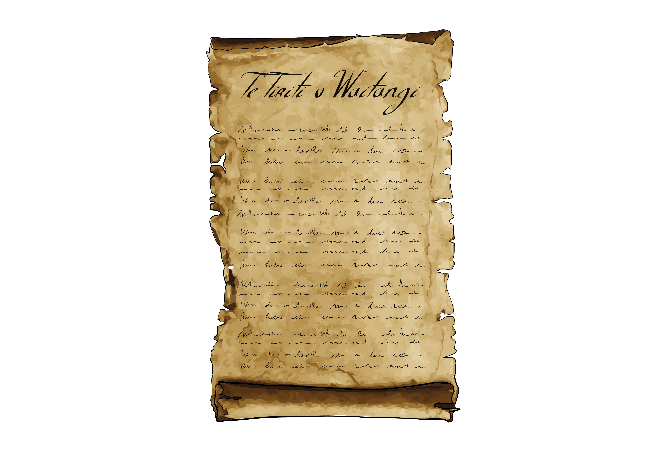 As we learn more about it we expect that we will need to change our policy on diversity.  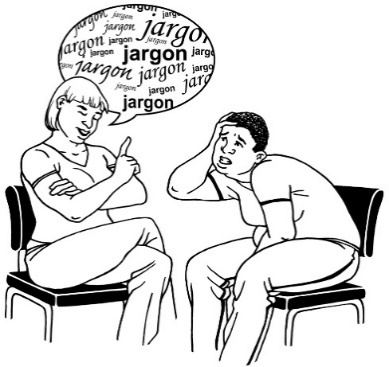 We know that some people do not like the word diversity.In the future we expect to put more work into: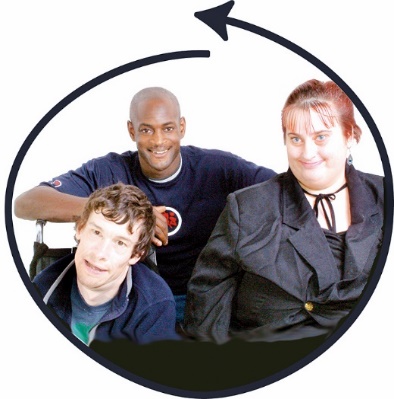 being fairincluding everyone.What the diversity report saysIn this report we find out more about: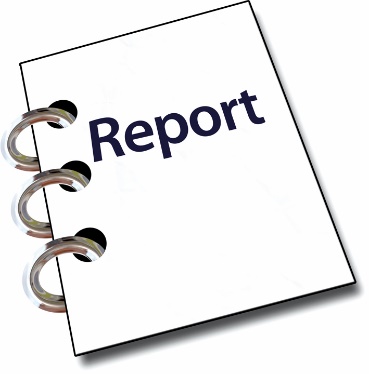 the groups who ask us for moneythe kinds of people who come to the arts activities that we supportthe people who give advice on how we give out money 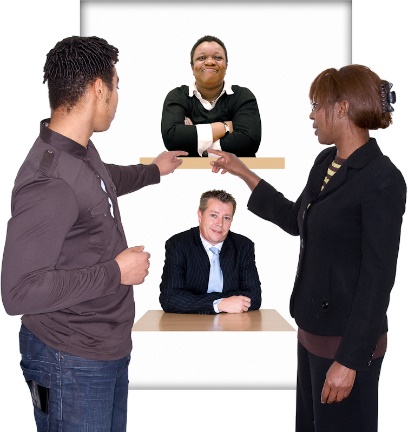 staff who work for usmembers of the Arts Council which is the group that governs Creative New Zealand.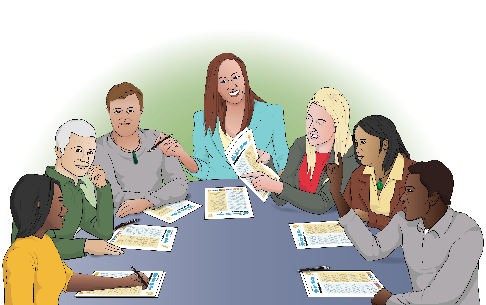 Governs means making decisions about what Creative New Zealand should do.In the report we also find out who got money from the first COVID Emergency Response between March to June 2020.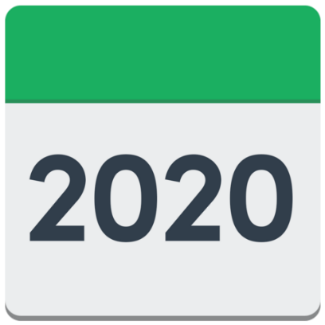 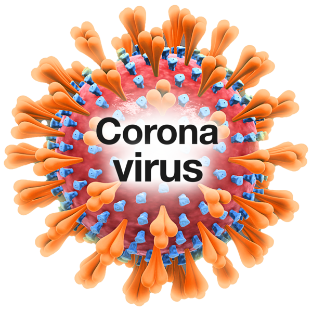 The COVID Emergency Response was a fund that was set up during  the COVID lockdowns in 2020.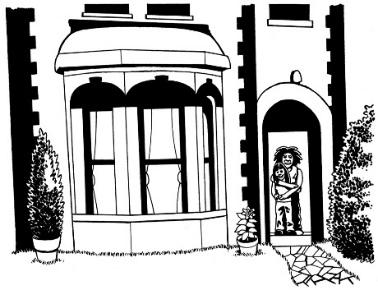 In 2020 we had lockdowns when people had to stay at home to help stop the spread of COVID-19.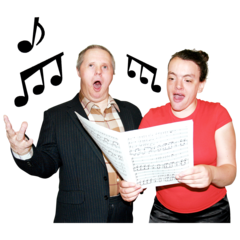 This meant that lots of live arts could not happen in 2020.  Collecting information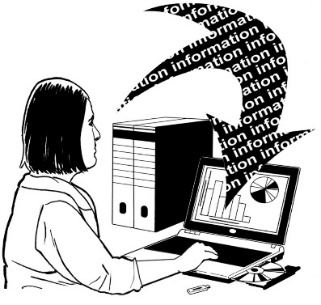 We found out that we need to keep better information about the groups that access our services like: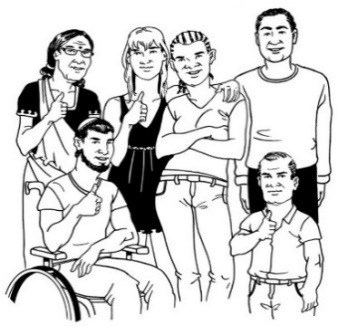 disabled peopleLGBTTIQ+ communities.Groups we do not reach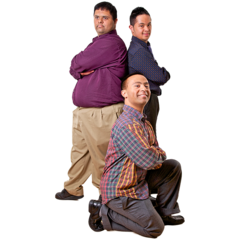 The groups that did not apply for our programmes as much as other groups are:people from Asian backgrounds young people aged from 20 to 29.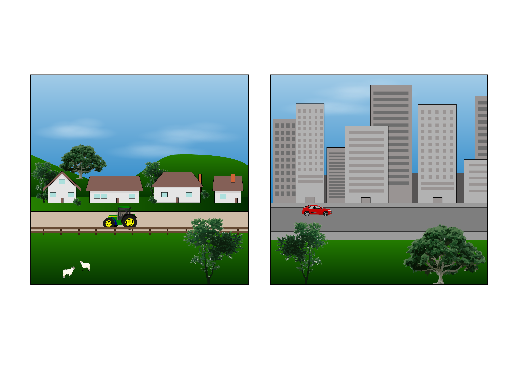 We do not give the same amount of funding to groups in big cities compared to groups in other areas. Some funding areas do not have enough groups that are led by: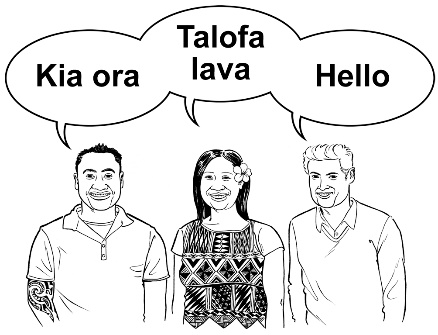 MāoriPacific peoples.Who we areWe need to do more to have diversity in: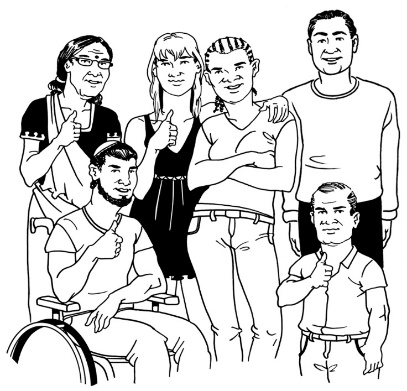 the people who work for usthe people who give us advice in our decisions about funding.What we know about people who ask for fundingPeople who have received money before are the ones that tell us more about themselves.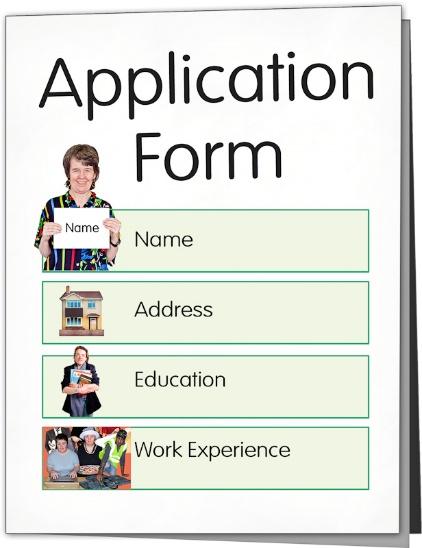 Organisations are more likely to get money because:they can write better applications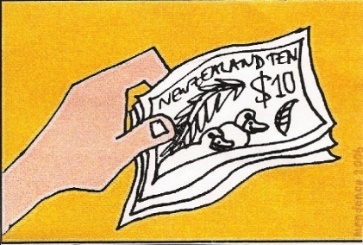 they usually have bigger projects that involve more people as:performers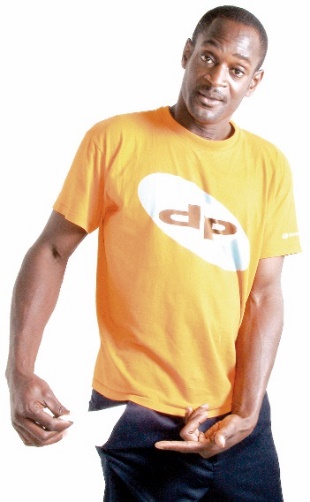 audiences.This means that people who ask for money as individuals are less likely to get it.  GenderGender is if you are: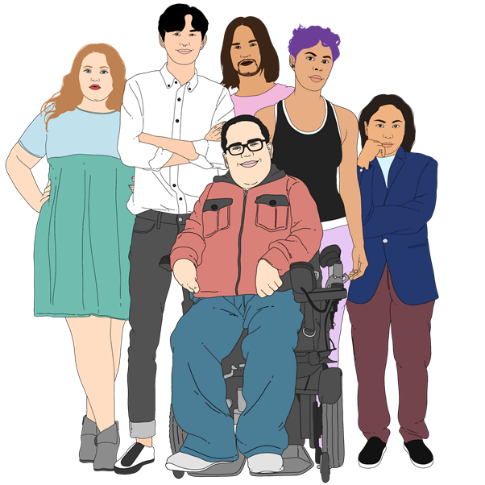 a mana womananother gender like non-binary  or genderqueer.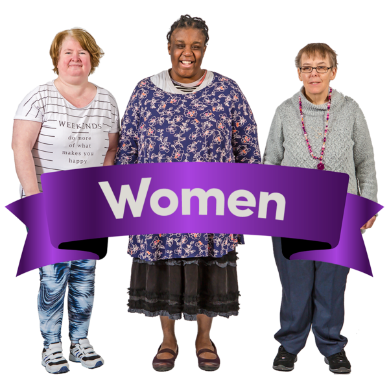 More women than men ask for funding.Men and women are given around the same amount of funding.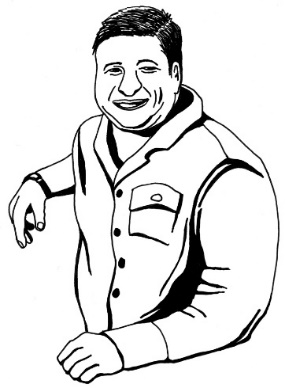 We do not collect much information about other kinds of gender diversity like if people are transgender.Transgender people have a different gender to what people thought their gender was when they were born.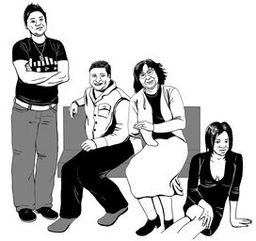 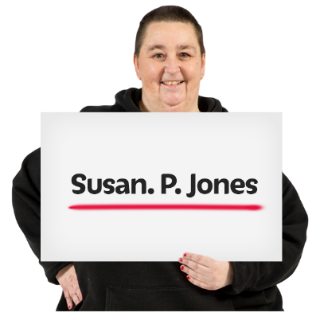 Many transgender people change things to be a better fit for their gender like:
changing their name
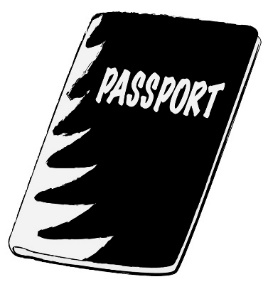 changing what their passport or birth certificate says their gender is
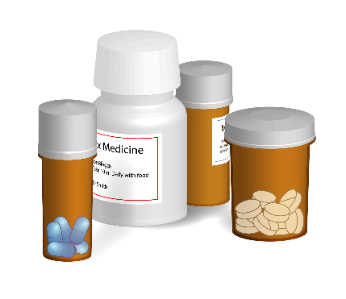 taking medicine to change their body. AgePeople aged from 30 to 39 are the group most likely to get funding.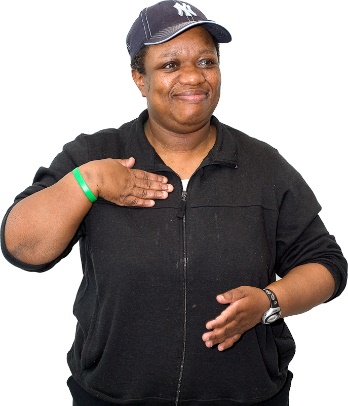 This fits in with the numbers of people involved in the arts as their job.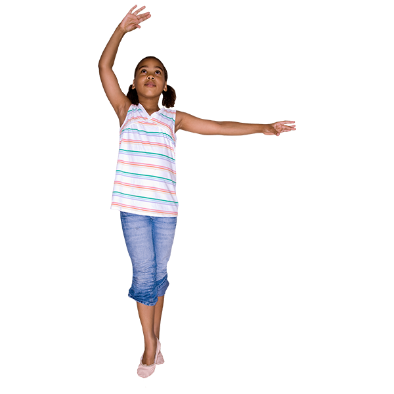 The people least likely to get funding are young people under 20 years old.Only a very small number of their projects got funding. 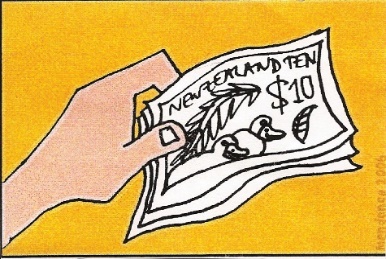 People from different ethnic groupsPeople from most ethnic groups applied for funding.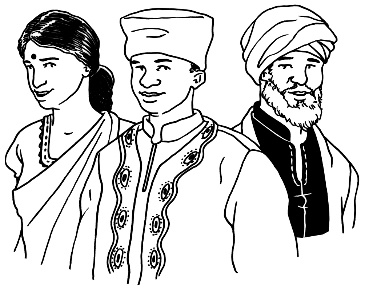 Asian people were less likely to apply.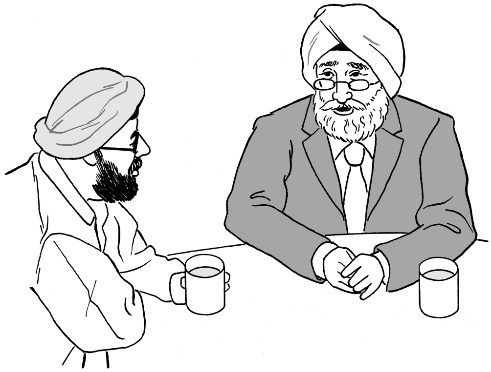 When Asian people did apply they often got the funding they asked for.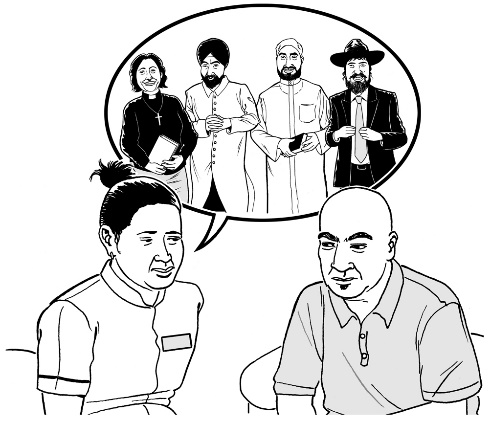 Most groups that applied did not say anything about ethnicity.We will ask more groups about ethnicity so we can learn more about who is applying for funding. Where the artists and organisations are from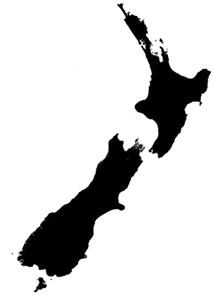 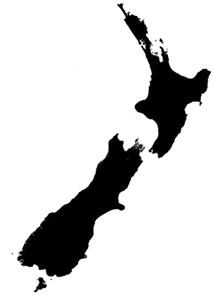 Most of the artists and organisatsions applying for funding lived in:Auckland Wellington.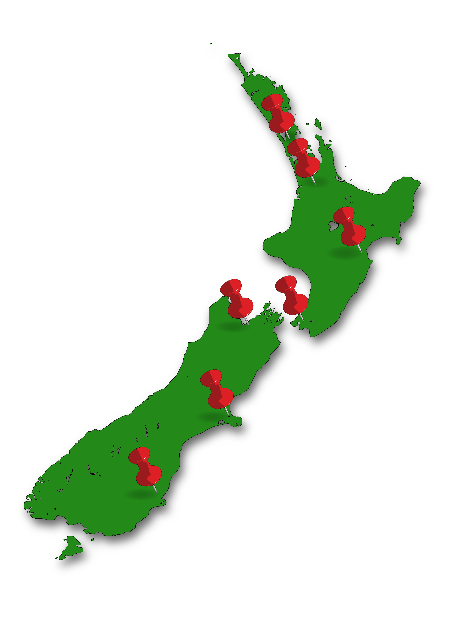 Lots of artists might be based in those two cities but perform in different places in Aotearoa New Zealand.We also have funds to support arts outside of the main cities.  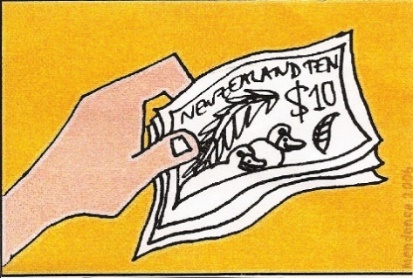 The funds used to support arts outside of the main cities are called: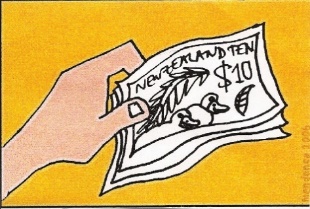 the Creative Communities Scheme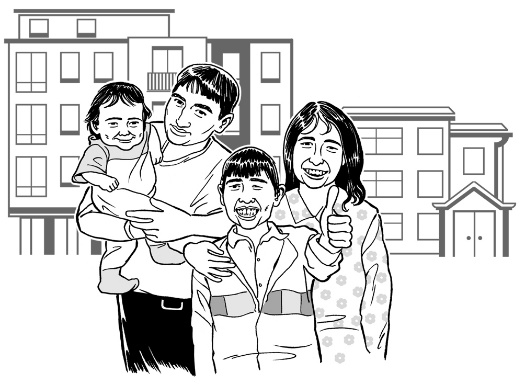 Ngā Toi ā Rohe – Arts in the Regions.How long people have been working in the arts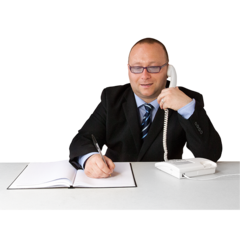 We do not have much information about how long people have been working in the arts.From the information we have it seems that people who have been working in the arts for longer are more likely to: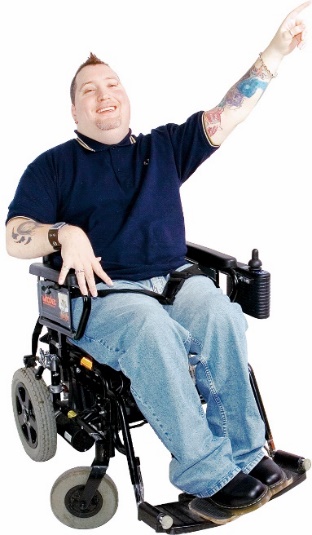 ask for fundingget funding. Attendance at the arts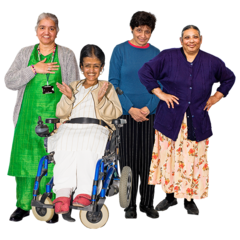 Attendance means if people go to different arts events. More people attend the arts in: WellingtonNelson - Marlborough.Not as many people attend the arts in:NorthlandAucklandWaikato Bay of PlentyManawatū - Whanganui.Participation in the artsParticipation means people doing art. More people participate in the arts in:Wellington CanterburySouthland.Not as many people participate in the arts in:Northland AucklandBay of PlentyWaikato.COVID-19 emergency response 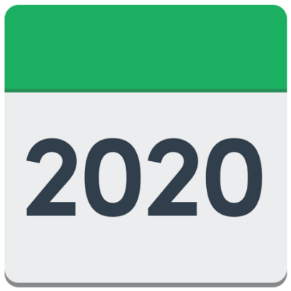 In 2020 we had to change some of the things we did because of    COVID-19.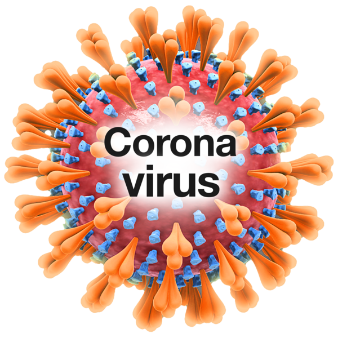 COVID-19 is a virus that can make people very sick.  In 2020 we had COVID-19 lockdowns when people had to stay at home.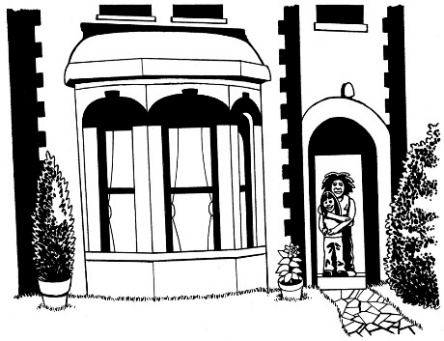 This meant that lots of live arts could not happen in 2020.  We made some new kinds of funding to support artists during COVID-19.During COVID-19 lockdown when people had to stay at home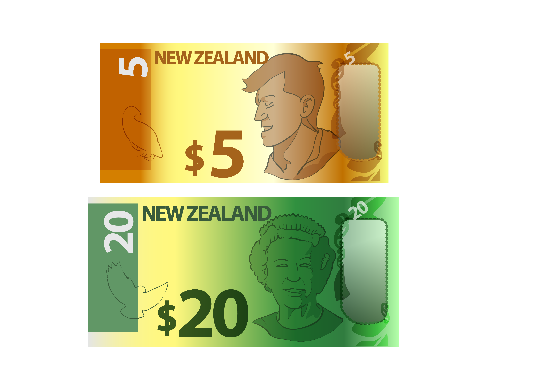 lots of new artists asked us for funding. More money went to the places with the most artists:AucklandWellington.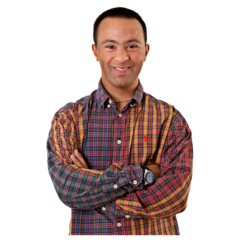 More money went to artists between 20 and 29 years old than usual.The people who give us advice on fundingWe get advice on our funding decisions from peer assessors.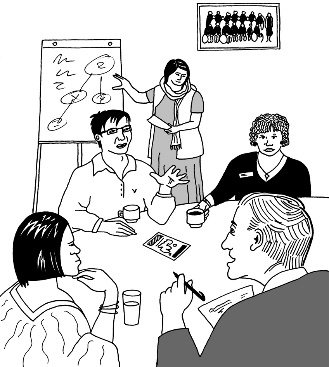 Peer assessors are people who: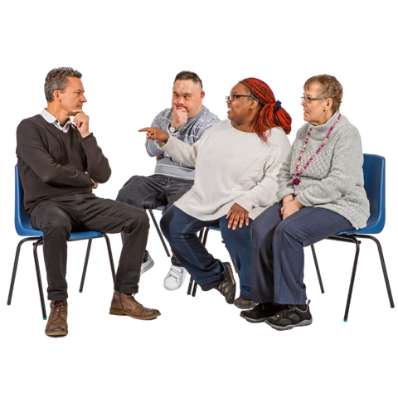 know about the artsand have worked in the arts.Peer assessors come from all across Aotearoa New Zealand.Peer assessors are involved in all different kinds of arts like: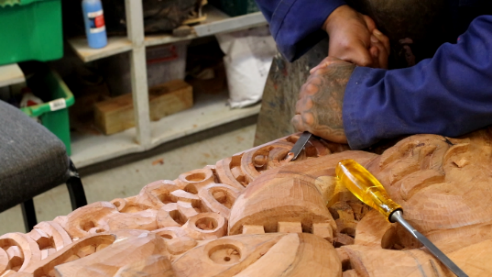 Māori artsdance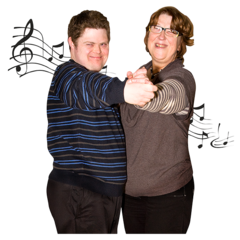 visual artsmusic.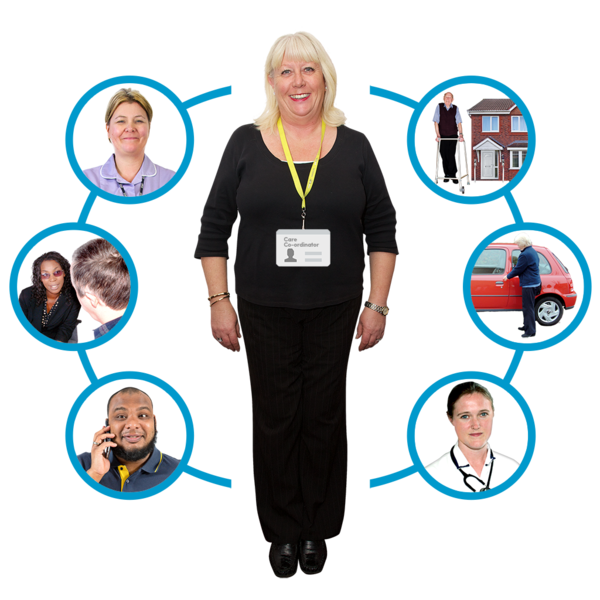 There is good diversity in our group of peer assessors:almost 1 in 2 are New Zealand European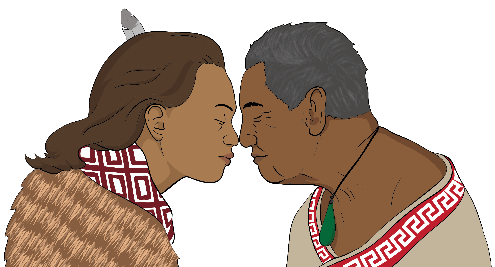 more than 1 in 4 are Māorinearly 1 in 5 are Pasifikajust over 1 in 20 are Asian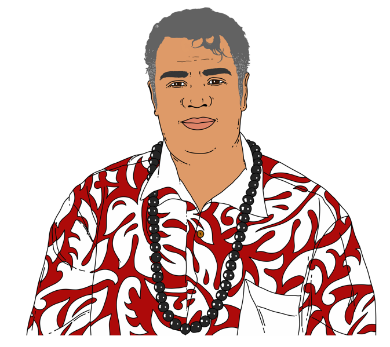 1 in 20 are other European 1 in 100 peer assessors are from a group of places called: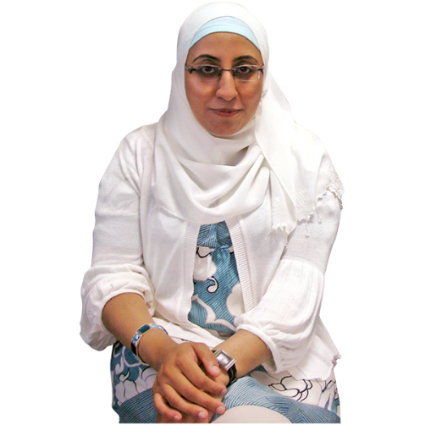 the Middle EastLatin AmericaAfrica.Almost 1 in 3 peer assessors are from 40 to 49 years old.One area we saw a gap in our diversity was for people aged from  20 to 29.Our staff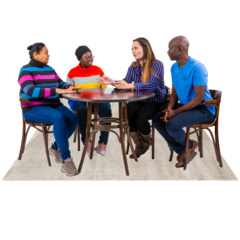 The diversity of Creative New Zealand staff is good.The diversity could be better.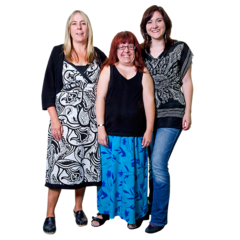 In the year 2019 to 2020:7 out of every 10 staff were women4 out of every 10 senior leaders were women.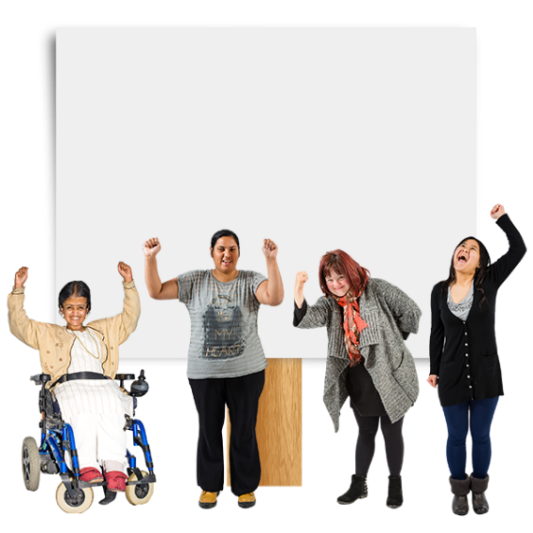 Since then more women have become leaders.Now half of our leaders are women.2 in every 100 of our staff say they are non-binary.  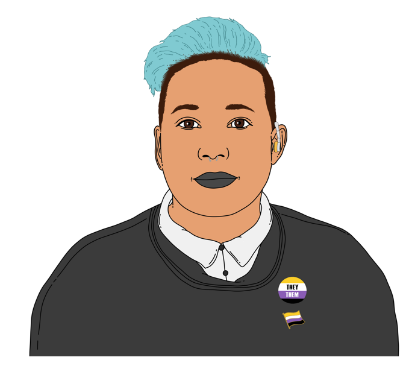 Non-binary people are people who:have a gender that is not a man or a woman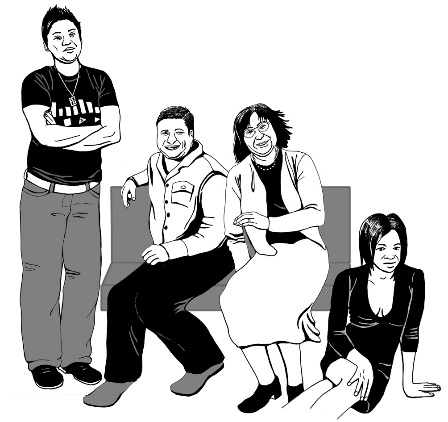 have more than 1 genderdo not have a gender at all.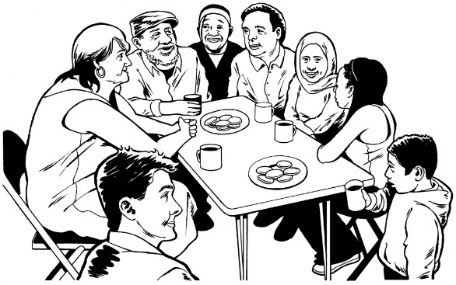 Our staff come from lots of different:ethnic groupsage groups.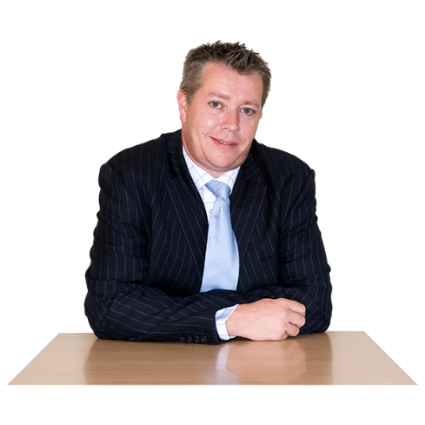 Our managers are not as diverse as the rest of our staff.Arts Council members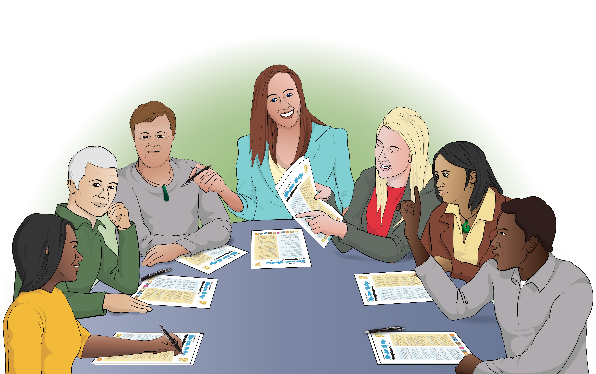 The Arts Council is the group that governs Creative New Zealand.Governs means making decisions about what Creative New Zealand should do.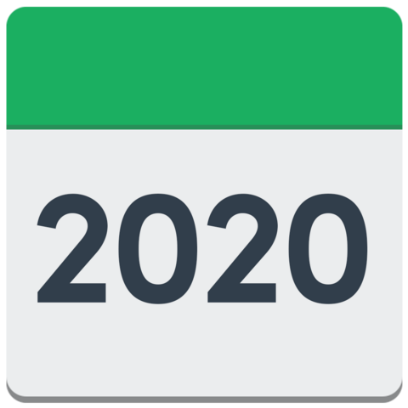 These figures are from June 2020.The members of the Arts Council included: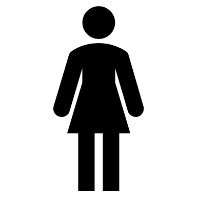 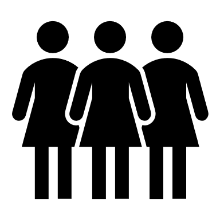 7 women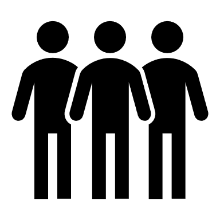 6 men.Most of the members of the Arts Council are between 50 and 59 years old.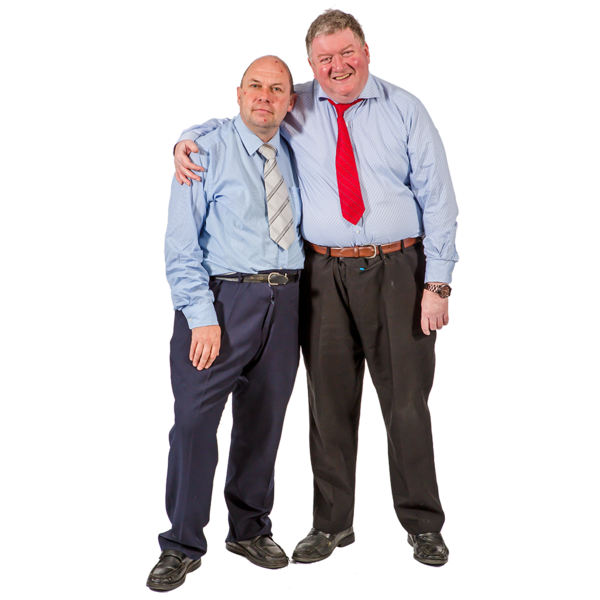 Most members of the Arts Council live in Wellington.The law that says who should be in the Arts Council tells us the number of people who should be:Māori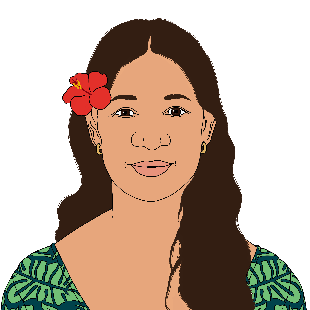 Pasifika.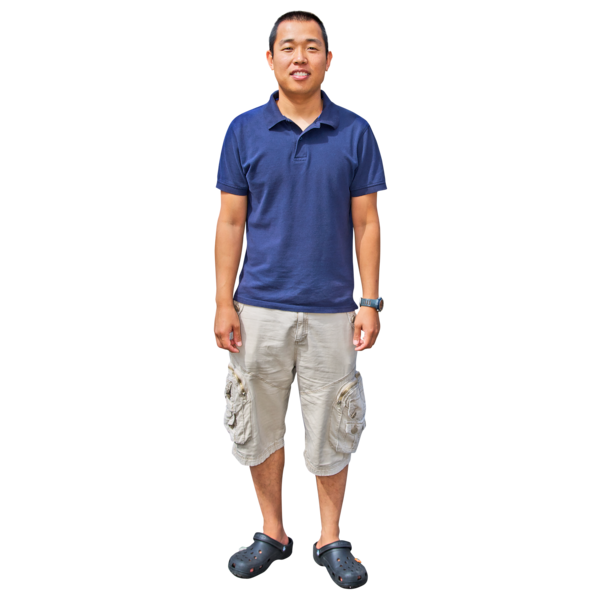 The Arts Council has:1 member who is Asian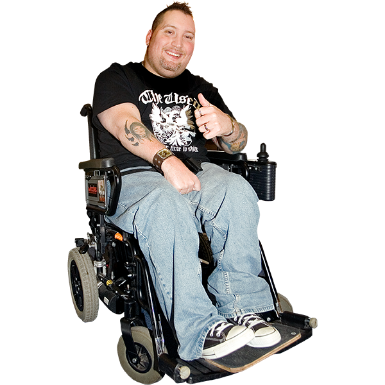 1 member who is a disabled person.For more informationYou can find more information about the arts in the full report.You can find the full report on the Creative New Zealand website at: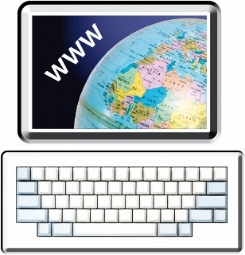 www.creativenz.govt.nz/research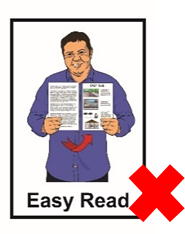 The full report is not in Easy Read.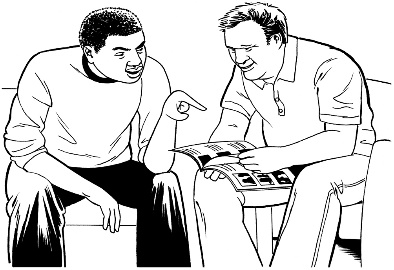 You can ask someone to read it through with you.
This information has been written by Creative New Zealand.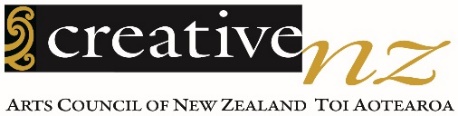 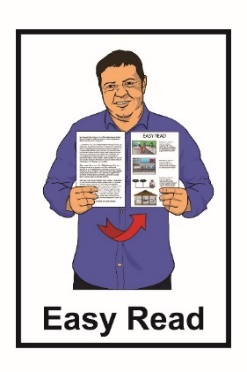 It has been translated into Easy Read by the Make It Easy service of People First New Zealand Inc. Ngā Tāngata Tuatahi.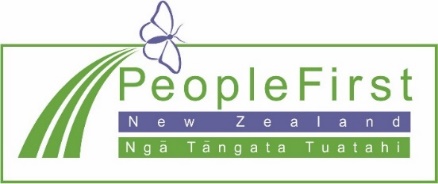 The ideas in this document are not the ideas of People First New Zealand Ngā Tāngata Tuatahi.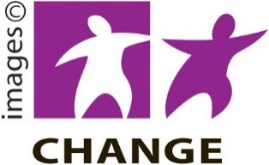 Make It Easy used images from: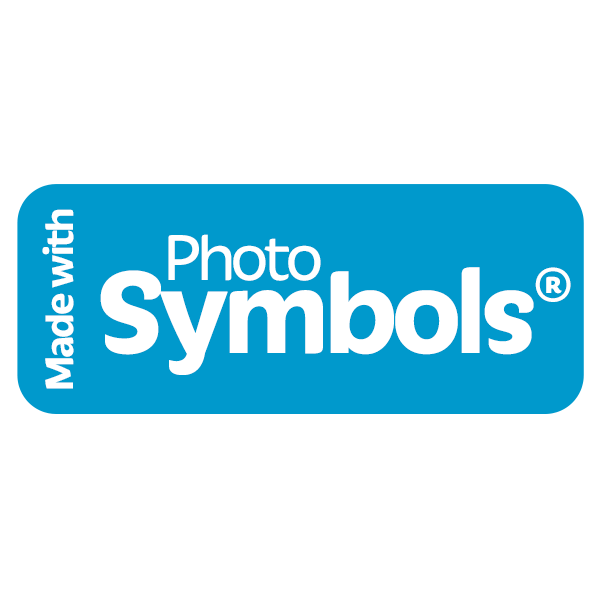 Changepeople.orgPhotosymbols.comSam Corliss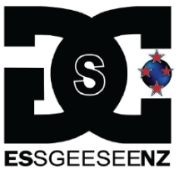 Huriana Kopeke-Te AhoCreative New Zealand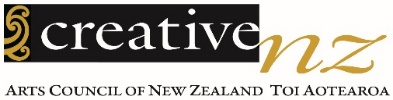 Raymond Sagapolutele.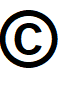 All images used in this Easy Read document are subject to copyright rules and cannot be used without permission.